Algebra 2 w/ Trig9.4 Evaluate Inverse Trigonometric FunctionsWarm-Up:Evaluate the expression.1. 				2. )			3. 4. 				5. ----------------------------------------------------------------NOTES---------------------------------------------------------------------------------------Example 1: Evaluate Inverse Trigonometric FunctionsEvaluate the expression in both radians and degrees.				b. 			c. Example 2: Solve a Trigonometric EquationSolve the equation        where YOU TRY:Evaluate the expression in both radians and degrees.					2.   			3.	 					4.   )Solve the equation for 5.   			6.   			7.   8.   			9.   			10.   Example 3: Multiple Choice!!!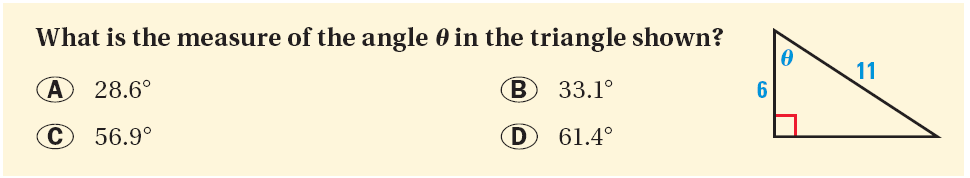 Example 4: Write and Solve a Trigonometric Equation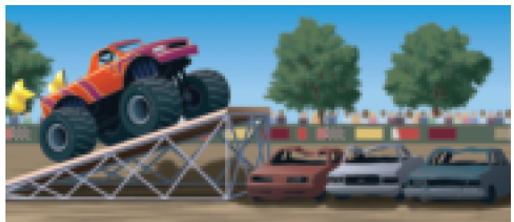 A monster truck drives off a ramp in order to jump onto a row of cars. The ramp has a height of 8 feet and a horizontal length of 20 feet. What is the angle  of the ramp?YOU TRY:Find the measure of the angle .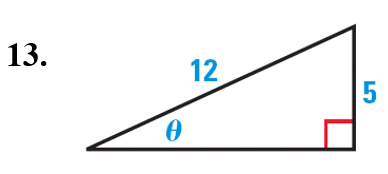 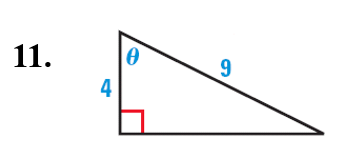 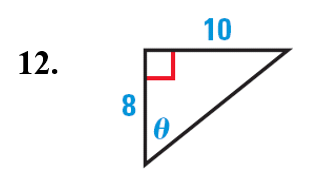 14. WHAT IF? In Example 4, suppose a monster truck drives 26 feet on a ramp before jumping onto a row of cars. If the ramp is 10 feet high, what is the angle  of the ramp?KEEP GOING:Solve the equation  where  What is the measure of the angle  in the triangle shown. 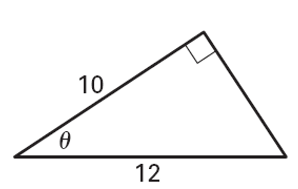 A ramp goes from the ground to the entrance to a building. If the height of the ramp is 27 inches and the horizontal distance is 58 inches, what is the angle of the ramp?